Shtojca 9[ Shtojcë për t’u plotësuar nga Autoriteti Kontraktor] SPECIFIKIMET TEKNIKESkicimet, parametrat teknik etj:Kushtet kryesore qe duhet te plotesoj aparatura per matjet topografike jane:Trainim per stafin (qe te jene mese te mjaftueshme per ta zotruar produktin).Suport onlineGaranci 12 Muaj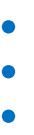 Përshkrimi i kërkesave të zbatimit të shërbimeve në lidhje me to:Shtojca 10[ Shtojcë për t’u plotësuar nga Autoriteti Kontraktor]				SASIA DHE GRAFIKU I LËVRIMIT Sasia e mallit që kërkohet: Afatet e lëvrimit:  15  dite nga nenshkrimi i kontrates. Brenda ketij afati duhet te realizohet levrimi total i mallit.Transporti i mallit do te kryhet nga operatori ekonomik me mjetet e veta.KAT.TE DHENATSpec. Teknike te kerkuaraI.1                                                                 Sistemi i operimit dhe i  sigurise                                                                 Sistemi i operimit dhe i  siguriseWindowsVersion type ose windows CEModelStation Total  .SiguriI pajisur me system siguriebllokim/cbllokim nepermjet wireless internetFiksusesitMe vide fiksimi pa fund.I.2                                                                         Matjet Kendore (Hz, V)                                                                         Matjet Kendore (Hz, V)Saktesia (Stand. Dev. ISO-17123-3)1 mgonSaktesia kompensimit1-5"Kompensimime aks kuadruple (ndiz/fik)Rezolucioni I ekranit0.1"MetodaabsoluteII                                                                 Matja e distancave me reflektor                                                                 Matja e distancave me reflektorRrezja me prizem rrethor¹2000mRrezja me folie reflektive (60mm x 60mm)250mIII                                                Saktesia / Koha e matjes (Stand. Dev. ISO-17123-4)                                                Saktesia / Koha e matjes (Stand. Dev. ISO-17123-4)Standard4mm + 2ppm / <2.5sFast5mm + 2ppm / <1sTracking10mm + 2ppm / <0.2sIV                                                                 Matja e distancave pa reflektor                                                                 Matja e distancave pa reflektorTeknologjia (Metoda)PinPoint UltraPowerRrezja e matje (pa reflektor)≥250mSaktesia/koha e matjes (Stand. Dev. ISO-17123-4)5mm + 2ppm / 0.9sMadhesia e pikes laser ne 50m<10mm x 20mmV                                                                                      Memorja 	                                                                                      Memorja 	Memorja brendshme1.000 matje (10.000 pika fikse)Memorja jashtme (USB Memory Stick)>250MBKoha transferimit100 pika ne sec.VI                                                                         Komunikimi (interface)                                                                         Komunikimi (interface)WirelessBluetooth+wirelessExterned deviserMem. StickSerialBaudrate 1200 - 115000USBKabellVII                                                                              Formatet e punes                                                                              Formatet e punesFormatetDXF, ASCII, CVS, Gis18, (+Vetjake)VIII                                                                  EGL - Guide Drite (Guide Light)                                                                  EGL - Guide Drite (Guide Light)rrezja e punes (opsionale)0.1m - 150msaktesia e pozicionit (opsionale)5cm - 100mIX                                                                                        Ekrani 	                                                                                        Ekrani 	metodaColor Touch TFT 240 x 320QVGA Display (Dual Display) me prekjedensiteti240 x 320 pixelndricimi5 niveletastaturaalfa-numerike25 BUTONA ME NDRICIMX                                                                       Plumcja Laser (opsionale)                                                                       Plumcja Laser (opsionale)Tipime pike laserNiveli I ndricimit5 nivelesaktesia e centrimit1.5mm ne 1.5m lartesiXI                                                                                        Bateria 	                                                                                        Bateria 	Koha e punes pa nderprerje>10 oreXII                                                                             Kushtet mjedisore                                                                             Kushtet mjedisoreTemperatura e punesminus 20°C deri 50°CXIII                                                                 Gjuha e Instrumentit (onboard)                                                                 Gjuha e Instrumentit (onboard)MultilingualAnglishtXIV                                                                                 Software Zyre                                                                                   Software Zyre  Software per transferimin e te dhenavepoXV                                                           Programet aplikative te parainstaluara                                                           Programet aplikative te parainstaluaraRilevim (orientim & topografi)poPiketimpoStacionim I lirepoTransferim lartesiepoKonstruksionpoKalkulim hapesire (plan & siperfaqe)poLinje referencepoHark referencepoPlan referenceopsionalCOGOpoRoad 2DpoRoad 3DpoTraversepoPloter me ngjyra për printim ( A4-A0, me rrulë dhe mekanizëm, strukturën mbajtëse, i pa perdorur, jo me i vjeter se viti 2012)copë1Meter Lazercopë2Instrument per matje topografike (Total Stacioni i kompletuarme gjithe pjeset perbere te tij, Prizmi, Palina, Trekembeshi duralumini )copë1